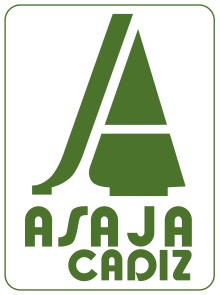 PERMISO/AUTORIZACIÓN PARA ACTIVIDADES CINEGÉTICASASAJA CádizCalle Innovación, 2 Edificio CITEA– P.T.A. de Jerez11591 Guadalcacín - Jerez de la Fra., Cádizwww.asajacadiz.org956 30 79 00  / buzon@asajacadiz.orgTEMPORADA DE CAZATITULAR DEL COTO O REPRESENTANTE CINEGÉTICOTITULAR DEL COTO O REPRESENTANTE CINEGÉTICOTITULAR DEL COTO O REPRESENTANTE CINEGÉTICOTITULAR DEL COTO O REPRESENTANTE CINEGÉTICOTITULAR DEL COTO O REPRESENTANTE CINEGÉTICONOMBRE Y APELLIDOS O RAZÓN SOCIALNOMBRE Y APELLIDOS O RAZÓN SOCIALNOMBRE Y APELLIDOS O RAZÓN SOCIALDNI/CIFDNI/CIFCOTO DE CAZACOTO DE CAZACOTO DE CAZACOTO DE CAZACOTO DE CAZADENOMINACIÓNMATRÍCULAT.M.T.M.PROVINCIAAUTORIZA AAUTORIZA AAUTORIZA AAUTORIZA AAUTORIZA ANOMBRE Y APELLIDOSNOMBRE Y APELLIDOSNOMBRE Y APELLIDOSDNIDNIAl ejercicio de la caza en dicho coto (marcar la opción que proceda):Al ejercicio de la caza en dicho coto (marcar la opción que proceda):Al ejercicio de la caza en dicho coto (marcar la opción que proceda):Al ejercicio de la caza en dicho coto (marcar la opción que proceda):Al ejercicio de la caza en dicho coto (marcar la opción que proceda):Esta autorización es completamente personal e intransferible. El portador de la presente autorización se compromete a recoger todas las vainas y basuras originadas durante el ejercicio de la caza. Además, se compromete a no realizar fuegos o quemas.El portador de la presente autorización se compromete a cazar en el emplazamiento pactado con el titular del coto y/o representante cinegético respetando las lindes internas y externas de la superficie acotada, así como zonas de seguridad y reserva.El titular del coto de caza y/o representante cinegético no se hace responsable de la ejecución y/o realización, por parte del portador de la presente autorización, de cualquier actividad sancionable en incumplimiento con los requisitos marcados en la resolución del Plan Técnico de Caza vigente del acotado y con la legislación autónoma correspondiente. El titular del coto de caza y/o representante cinegético disponen de la autoridad pertinente para invalidar la presente autorización unilateralmente.Esta autorización es completamente personal e intransferible. El portador de la presente autorización se compromete a recoger todas las vainas y basuras originadas durante el ejercicio de la caza. Además, se compromete a no realizar fuegos o quemas.El portador de la presente autorización se compromete a cazar en el emplazamiento pactado con el titular del coto y/o representante cinegético respetando las lindes internas y externas de la superficie acotada, así como zonas de seguridad y reserva.El titular del coto de caza y/o representante cinegético no se hace responsable de la ejecución y/o realización, por parte del portador de la presente autorización, de cualquier actividad sancionable en incumplimiento con los requisitos marcados en la resolución del Plan Técnico de Caza vigente del acotado y con la legislación autónoma correspondiente. El titular del coto de caza y/o representante cinegético disponen de la autoridad pertinente para invalidar la presente autorización unilateralmente.Esta autorización es completamente personal e intransferible. El portador de la presente autorización se compromete a recoger todas las vainas y basuras originadas durante el ejercicio de la caza. Además, se compromete a no realizar fuegos o quemas.El portador de la presente autorización se compromete a cazar en el emplazamiento pactado con el titular del coto y/o representante cinegético respetando las lindes internas y externas de la superficie acotada, así como zonas de seguridad y reserva.El titular del coto de caza y/o representante cinegético no se hace responsable de la ejecución y/o realización, por parte del portador de la presente autorización, de cualquier actividad sancionable en incumplimiento con los requisitos marcados en la resolución del Plan Técnico de Caza vigente del acotado y con la legislación autónoma correspondiente. El titular del coto de caza y/o representante cinegético disponen de la autoridad pertinente para invalidar la presente autorización unilateralmente.Esta autorización es completamente personal e intransferible. El portador de la presente autorización se compromete a recoger todas las vainas y basuras originadas durante el ejercicio de la caza. Además, se compromete a no realizar fuegos o quemas.El portador de la presente autorización se compromete a cazar en el emplazamiento pactado con el titular del coto y/o representante cinegético respetando las lindes internas y externas de la superficie acotada, así como zonas de seguridad y reserva.El titular del coto de caza y/o representante cinegético no se hace responsable de la ejecución y/o realización, por parte del portador de la presente autorización, de cualquier actividad sancionable en incumplimiento con los requisitos marcados en la resolución del Plan Técnico de Caza vigente del acotado y con la legislación autónoma correspondiente. El titular del coto de caza y/o representante cinegético disponen de la autoridad pertinente para invalidar la presente autorización unilateralmente.Esta autorización es completamente personal e intransferible. El portador de la presente autorización se compromete a recoger todas las vainas y basuras originadas durante el ejercicio de la caza. Además, se compromete a no realizar fuegos o quemas.El portador de la presente autorización se compromete a cazar en el emplazamiento pactado con el titular del coto y/o representante cinegético respetando las lindes internas y externas de la superficie acotada, así como zonas de seguridad y reserva.El titular del coto de caza y/o representante cinegético no se hace responsable de la ejecución y/o realización, por parte del portador de la presente autorización, de cualquier actividad sancionable en incumplimiento con los requisitos marcados en la resolución del Plan Técnico de Caza vigente del acotado y con la legislación autónoma correspondiente. El titular del coto de caza y/o representante cinegético disponen de la autoridad pertinente para invalidar la presente autorización unilateralmente.Fdo.:El Titular o Representante Cinegético Fecha: